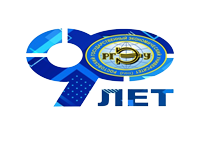 Внутривузовский конкурсна лучшие научные работы студентов в 2021 годуПриглашаем студентов факультетов и филиалов всех форм обучения принять участие в конкурсе научных работ, проводимом Ростовским государственным экономическим университетом (РИНХ).Комиссия Университета производит отбор работ по направлениям и определяет победителей, которые награждаются дипломами и денежными подарками, а также рекомендуются для участия в международных, всероссийских и др. конкурсах и олимпиадах.Конкурсные работы представляются в Студенческое бюро (к. 414а гл. корпус), где регистрируются в специальном журнале с присвоением номера, под которым работа анонимно проходит рецензирование. Определение победителей конкурса осуществляется конкурсной комиссией простым большинством голосов.Отбор лучших научных работ осуществляется комиссией по следующим критериям:соответствие темы научной работы актуальным проблемам социально-экономического развития страны;научная значимость работы;высокий уровень самостоятельности в анализе исследования; инновационность решения поставленной проблемы;реальность достижения целей и результатов;оценка качества визуализации представляемого материала.Научные работы студентов принимаются до «1» декабря 2021 г.Победители конкурса будут награждены денежными подарками:*за I место по 4 000 рублейза II место по 3 000 рублейза III место по 2 000 рублей_____________* Предусмотрено несколько комплектов премийНаправления конкурса:Разработка, совершенствование и применение методов обеспечения информационной безопасности и программно-аппаратных систем в отраслях народного хозяйства;Социально-экономические и политические аспекты истории России: методология, историография, региональные особенности;Инновационное развитие социально-экономических систем в условиях цифровой трансформации;Теоретико-методологические основы логистики, маркетинга и системы управления качеством;Комплексное социально-экономическое и технологическое развитие региона, отраслей и предприятий в условиях цифровизации;Развитие теории и методологии предпринимательства; формирование системы инфраструктурного обеспечения и государственного регулирования предпринимательской деятельности;Доходы, бедность, неравенство. Рынок труда: безработица, гендерная дифференциация, социально-экономические аспекты занятости. Экономическое поведение домохозяйств;Совершенствование учета, экономического анализа и аудита в условиях социально-экономических трансформаций;Развитие финансовой системы, денежного обращения и кредита в условиях цифровой трансформации глобальной экономики;Статистическая теория и методология анализа больших данных в социально-экономических совокупностях. Методы управления рисками организаций и финансовых институтов;Математические и инструментальные методы моделирования и применения информационных систем в экономике, технике и управлении;Разработка теории и методологии развития современной мировой экономики и закономерностей глобализации экономических отношений;Современные социальные системы: стратегии развития;Развитие методологических основ и разработка прикладных аспектов актуальных направлений лингвистики, образования и коммуникации;Эволюция системы права России на федеральном и региональном уровнях. Анализ перспектив развития действующего законодательства;Педагогическое обеспечение работы с молодежью. Медиаобразование и медиакомпетентность;«Зеленая» экономика и охрана окружающей среды.Требования к оформлению научной работы:Объём – не более 30 страниц текста (без учёта приложений) предоставляется в одном экземпляре – печатном в скоросшивателе;Для обеспечения анонимности отбора лучших работ необходимо наличие двух титульных листов (образцы прилагаются): первый (анонимный) содержит тему научной работы и направление, по которому предоставляется данная работа; второй содержит тему научной работы и направление, сведения об авторе с указанием ФИО (полностью), факультета, курса, группы, контактного телефона, ФИО научного руководителя (полностью), ученой степени, должности, кафедры (филиала), подписи автора и научного руководителя; Шрифт Times New Roman; размер шрифта – 14 кегль; межстрочный интервал – полуторный;Отступ (красная строка) 1,25 см, без установки переносов, выравнивание по ширине;Поля: верхнее, нижнее – , левое – 2,5 см, правое – 1,5 см;Нумерация страниц по центру листа наверху  по всей работе, начинается с одного титульного листа (анонимного). НОМЕР СТРАНИЦЫ НА ТИТУЛЬНОМ ЛИСТЕ НЕ ПРОСТАВЛЯЕТСЯ.Конкурсная работа должна иметь следующую структуру:Титульные листы (см. пункт 2);Содержание с указанием номеров страниц (на странице с содержанием указывается № страницы 2), содержание оформляется в соответствии со структурой конкурсной работы;Введение;Основная часть, состоящая из глав и параграфов;Заключение;Библиографический список;Приложения (по желанию) не входят в общий объем 30 страниц.К конкурсной работе прилагаются:Анкета участника в печатном виде, заполненная разборчиво, без помарок и подписанная автором/авторами (см. http://www.rsue.ru, раздел Студентам/Студенческая наука/Конкурсы и олимпиады/Внутривузовский конкурс научных работ студентов). Электронную версию анкеты в формате MS Word необходимо направить на электронную почту: sn401117@gmail.com в теме указать фамилию автора;Титульные листы;СПРАВКА о проверке на заимствования системы https://rsue.antiplagiat.ru/ с указанием оригинальности работы не менее 50 %, должна содержать тему конкурсной работы, дату проверки и подпись научного руководителя.ПРИМЕЧАНИЯ:Конкурсные работы с первым титульным листом (анонимным) сшиваются в скоросшиватель без использования файлов, затрудняющих чтение и рецензирование работы. Отдельно в файле прилагаются Анкета и второй титульный лист;Студенты в рамках данного конкурса могут подать не более одной работы;Работы, не соответствующие условиям участия в конкурсе, представленные с нарушением правил оформления или поступившие на конкурс после указанного в информационном сообщении срока, не рассматриваются.Оргкомитет не вступает с авторами в переписку, не организует письменное рецензирование материалов и их возвращение авторам.Подробную информацию о конкурсе можно получить в Оргкомитете конкурса по адресу:. Ростов-на-Дону, ул. Б. Садовая . 69, Студенческое бюро, к. 414а, т. 237-02-66, т. 4-29.или на https://rsue.ru/ в разделе Студентам / Студенческая наука / Конкурсы и олимпиады / Внутривузовский конкурс научных работ студентовАНКЕТА участникаВнутривузовского конкурса на лучшие научные работы студентов в РГЭУ (РИНХ) под руководством научно-педагогических работников в 2021 годуНастоящим даю свое согласие ФГБОУ ВО «РГЭУ (РИНХ)» в лице сотрудников студенческого бюро на обработку моих персональных данных (включая сбор, систематизацию, накопление, хранение, уточнение (обновление, изменение), использование, распространение (передачу), обезличивание, блокировку и уничтожение) в соответствии с Федеральным законом от 27.07.2006 г. № 152-ФЗ «О персональных данных», на передачу моих персональных данных в сторонние организации в случаях, установленных законодательством Российской Федерации, на перевод в категорию общедоступных (для размещения на сайте ФГБОУ ВО «РГЭУ (РИНХ)», информационных стендах и идентификационных карточках в информационных целях) моих персональных данных на срок, необходимый для подведения итогов, оглашения результатов через все имеющиеся информационные средства и в процессе осуществления деятельности конкурсной комиссии.За мной остается право отозвать данное мной согласие на обработку персональных данных путем направления письма на имя руководителя студенческого бюро.2021 годРегистрационный № ______(заполняется сотрудником студ. бюро при регистрации)Регистрационный № ______(заполняется сотрудником студ. бюро при регистрации)Регистрационный № ______(заполняется сотрудником студ. бюро при регистрации)Направление №________(заполняется автором)Автор:Автор:Автор:Автор:ФамилияИмя (полностью)Отчество (полностью)Дата рождения (дд.мм.гггг)Факультет/филиалГруппаФорма обучения(бюджет/контракт) Тема конкурсной работы:Тема конкурсной работы:Тема конкурсной работы:Тема конкурсной работы:Контактный(е) телефон(ы)Электронная почта (e-mail)Научный руководитель:Научный руководитель:Научный руководитель:Научный руководитель:ФамилияИмя (полностью)Отчество (полностью)Учёная степеньУчёное званиеФакультет, кафедра/филиалКонтактный(е) телефон(ы)Автор:(ФИО)(подпись)(дата)Принял:(ФИО сотрудника студенческого бюро)(подпись)(дата)Федеральное государственное бюджетное образовательное учреждение высшего образования «Ростовский государственный экономический университет (РИНХ)»Студенческое бюроФедеральное государственное бюджетное образовательное учреждение высшего образования «Ростовский государственный экономический университет (РИНХ)»Студенческое бюроФедеральное государственное бюджетное образовательное учреждение высшего образования «Ростовский государственный экономический университет (РИНХ)»Студенческое бюроВнутривузовский конкурс на лучшие научные работы студентовв Ростовском государственном экономическом университете (РИНХ) Внутривузовский конкурс на лучшие научные работы студентовв Ростовском государственном экономическом университете (РИНХ) Внутривузовский конкурс на лучшие научные работы студентовв Ростовском государственном экономическом университете (РИНХ) Направление №14Развитие методологических основ  и разработка прикладных аспектов актуальных направлений лингвистики, образования и коммуникацииРазвитие методологических основ  и разработка прикладных аспектов актуальных направлений лингвистики, образования и коммуникацииРазвитие методологических основ  и разработка прикладных аспектов актуальных направлений лингвистики, образования и коммуникации(номер и название направления в соответствии с условиями конкурса)(номер и название направления в соответствии с условиями конкурса)(номер и название направления в соответствии с условиями конкурса)Методика проведения журналистского расследованияПринял:Принял:(подпись сотрудника студенческого бюро)(подпись сотрудника студенческого бюро)(подпись сотрудника студенческого бюро)(подпись сотрудника студенческого бюро)(подпись сотрудника студенческого бюро)Регистрационный № работыРегистрационный № работы«____» _____________ 2021__ г.«____» _____________ 2021__ г.«____» _____________ 2021__ г.2021 годФедеральное государственное бюджетное образовательное учреждение высшего образования «Ростовский государственный экономический университет (РИНХ)»Студенческое бюроФедеральное государственное бюджетное образовательное учреждение высшего образования «Ростовский государственный экономический университет (РИНХ)»Студенческое бюроФедеральное государственное бюджетное образовательное учреждение высшего образования «Ростовский государственный экономический университет (РИНХ)»Студенческое бюроВнутривузовский конкурс на лучшие научные работы студентовв Ростовском государственном экономическом университете (РИНХ) Внутривузовский конкурс на лучшие научные работы студентовв Ростовском государственном экономическом университете (РИНХ) Внутривузовский конкурс на лучшие научные работы студентовв Ростовском государственном экономическом университете (РИНХ) Направление №14Развитие методологических основ и разработка прикладных аспектов актуальных направлений лингвистики, образования и коммуникацийРазвитие методологических основ и разработка прикладных аспектов актуальных направлений лингвистики, образования и коммуникацийРазвитие методологических основ и разработка прикладных аспектов актуальных направлений лингвистики, образования и коммуникаций(номер и название направления в соответствии с условиями конкурса)(номер и название направления в соответствии с условиями конкурса)(номер и название направления в соответствии с условиями конкурса)Методика проведения журналистского расследованияВыполнил:Иванов Иван Иванович,студент **-*** группы,факультета ЛиЖКонтактный телефон:8(905)123-45-67Выполнил:(подпись)Иванов Иван Иванович,студент **-*** группы,факультета ЛиЖКонтактный телефон:8(905)123-45-67Научный руководитель:Петрова Анна Ивановна,д.ф.н., профессоркаф. журналистикиНаучный руководитель:(подпись)Петрова Анна Ивановна,д.ф.н., профессоркаф. журналистикиПринял:Принял:(подпись сотрудника студенческого бюро)(подпись сотрудника студенческого бюро)(подпись сотрудника студенческого бюро)(подпись сотрудника студенческого бюро)(подпись сотрудника студенческого бюро)Регистрационный № работыРегистрационный № работы«____» _____________ 2021__ г.«____» _____________ 2021__ г.«____» _____________ 2021__ г.